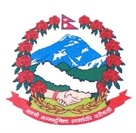 Statement by the delegation of Nepal41st session of the Working Group on the Universal Periodic ReviewUPR of Tunisia 08 November 2022Time: 1 min                                                                                            Words: 117Mr. Vice-President,Nepal welcomes the delegation of Tunisia to the fourth cycle of UPR and thanks them for the presentation of the report.We appreciate Tunisia’s continued engagement with the human rights bodies and mechanisms.We welcome the moratorium on the death penalty and wish for its legal abolition.We take positive note of the efforts of Tunisia to enhance the participation of women in political and public life.While wishing Tunisia a successful review, we recommend the following for their consideration:Step up efforts to upgrade the National human rights institution to ‘A’ category as per the Paris Principles.Continue its efforts towards implementing the social protection policies contributing to poverty reduction. Thank you.